Dlaczego potrzebny Ci Cisco nexus 3000?W naszym artykule znajdziesz odpowiedź na pytanie dlaczego potrzebny Ci Cisco nexus 3000. Zachęcamy do lektury już dziś.Cisco nexus 3000 - co to i jak działa?Rozwiązań sieciowych dla firm jest wiele, ze względu na sam fakt, iż jest to szalenie ważna kwestia, która będzie miała bezpośredni wpływ na fukcjonowanie biura i pracowników oraz na ich pracę. Co wybrać by wybrać dobrze? Jednym z topowych produktów w tej kwestii jest cisco nexus 3000.Cisco i rozwiązania sieciowe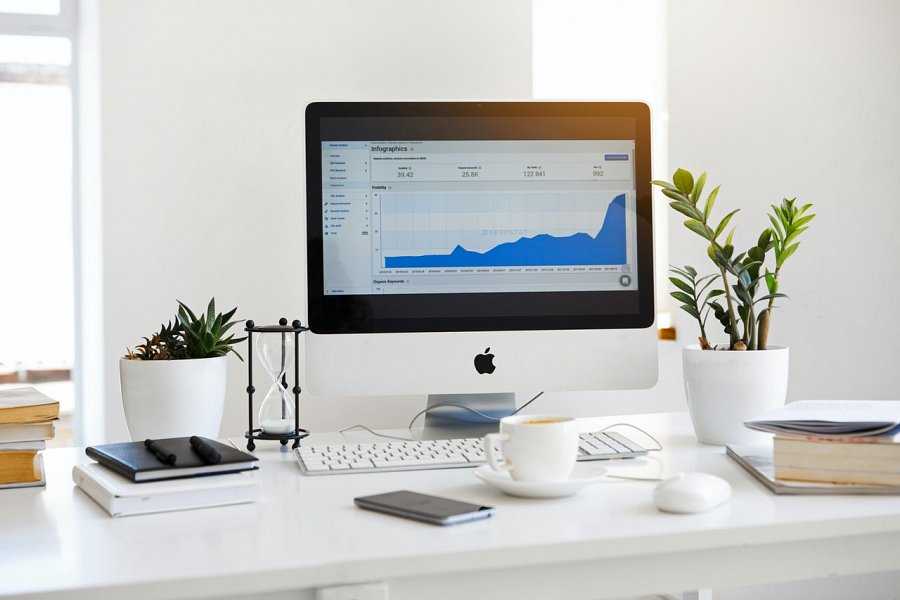 Rozwiązania sieciowe zostały stworzone po to, aby stworzyć sprawnie działające połączenia między urządzeniami komputerowymi. Dzięki temu praca na komputerach będzie przebiegać bez zarzutu. By rozwiązania sieciowe były na najwyższym poziomie, czyli Infrastruktura informatyczna, obejmująca komputery i urządzenia mobilne spełniała swoje zadania, warto zainwestować w użycie akcesorii takich jak cisco nexus 3000.Cisco nexus 3000To produkt, który zostal wyprodukowany by tworzyć duże i rozbudowane sieci. Dzięki zastosowaniu unikalnych rozwiązań linia Cisco Nexus 3000 zapewnia odpowiednie standardy obsługi zaawansowanej infrastruktury informatycznej. może obsługiwać nawet 48 portów, może współpracować z elementami sieci informatycznej, takimi jak komputery czy chmura oraz urządzenia mobilne i inne sprzęty mające do niej dostęp.